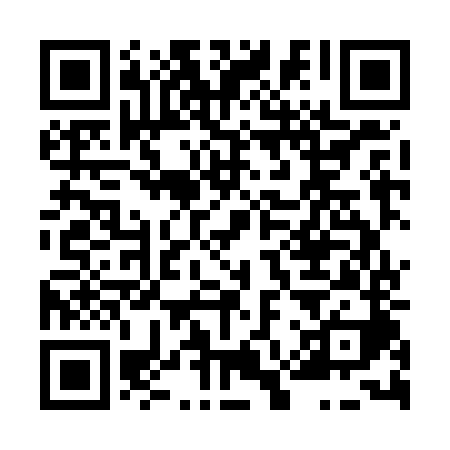 Ramadan times for Bojenice, Czech RepublicMon 11 Mar 2024 - Wed 10 Apr 2024High Latitude Method: Angle Based RulePrayer Calculation Method: Muslim World LeagueAsar Calculation Method: HanafiPrayer times provided by https://www.salahtimes.comDateDayFajrSuhurSunriseDhuhrAsrIftarMaghribIsha11Mon4:374:376:2412:124:096:026:027:4212Tue4:354:356:2212:124:106:046:047:4413Wed4:334:336:2012:124:116:056:057:4614Thu4:314:316:1712:124:136:076:077:4715Fri4:284:286:1512:114:146:086:087:4916Sat4:264:266:1312:114:156:106:107:5117Sun4:244:246:1112:114:176:116:117:5218Mon4:214:216:0912:104:186:136:137:5419Tue4:194:196:0712:104:196:146:147:5620Wed4:174:176:0512:104:206:166:167:5821Thu4:144:146:0312:104:216:186:188:0022Fri4:124:126:0012:094:236:196:198:0123Sat4:094:095:5812:094:246:216:218:0324Sun4:074:075:5612:094:256:226:228:0525Mon4:044:045:5412:084:266:246:248:0726Tue4:024:025:5212:084:276:256:258:0927Wed3:593:595:5012:084:296:276:278:1028Thu3:573:575:4812:074:306:286:288:1229Fri3:543:545:4512:074:316:306:308:1430Sat3:523:525:4312:074:326:316:318:1631Sun4:494:496:411:075:337:337:339:181Mon4:474:476:391:065:347:347:349:202Tue4:444:446:371:065:357:367:369:223Wed4:424:426:351:065:367:377:379:244Thu4:394:396:331:055:387:397:399:265Fri4:364:366:311:055:397:417:419:286Sat4:344:346:291:055:407:427:429:307Sun4:314:316:261:055:417:447:449:328Mon4:284:286:241:045:427:457:459:349Tue4:264:266:221:045:437:477:479:3610Wed4:234:236:201:045:447:487:489:38